Actividad 19¿Cómo se llaman los términos de la división? __________________________________________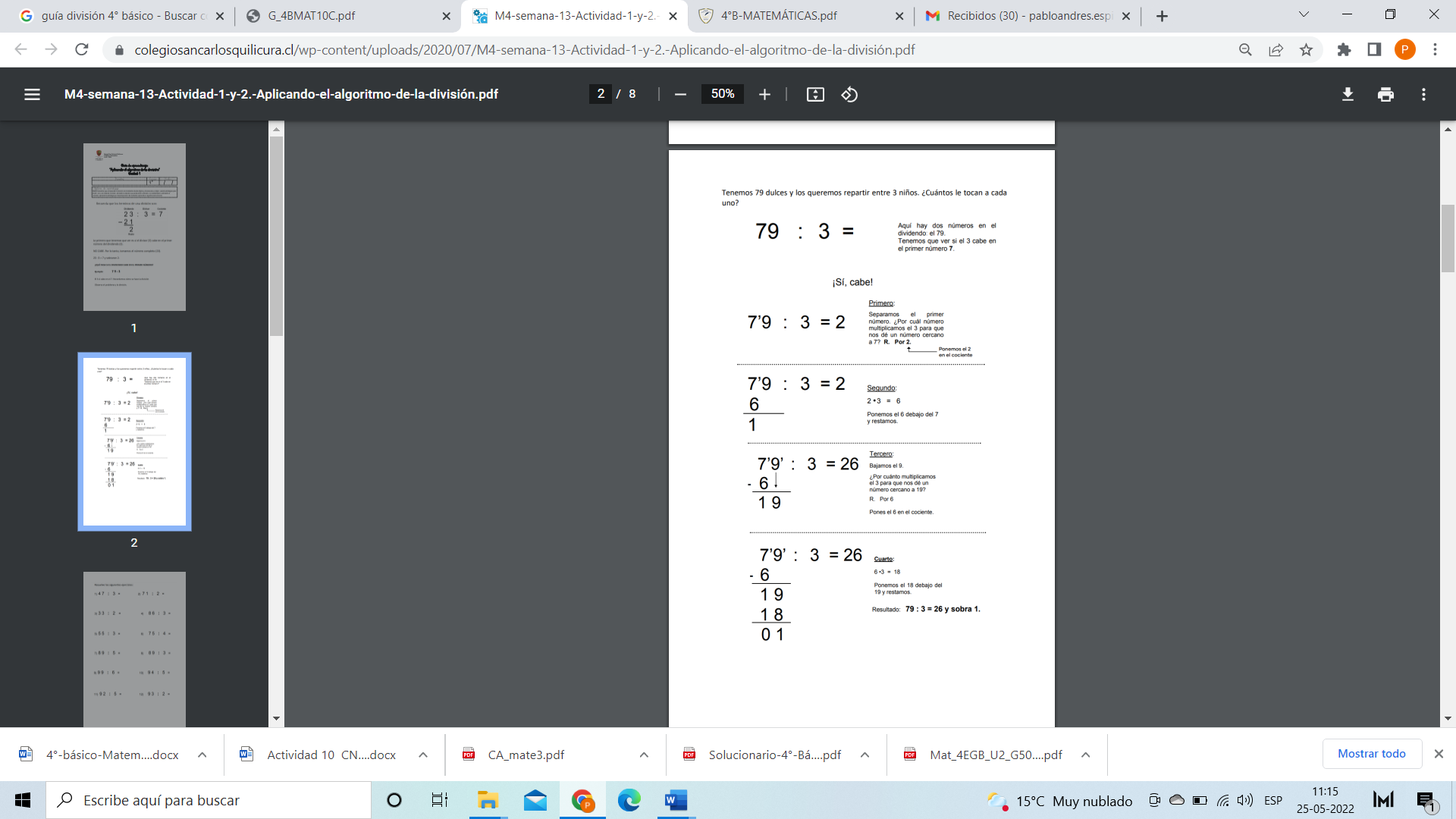 Ahora tú: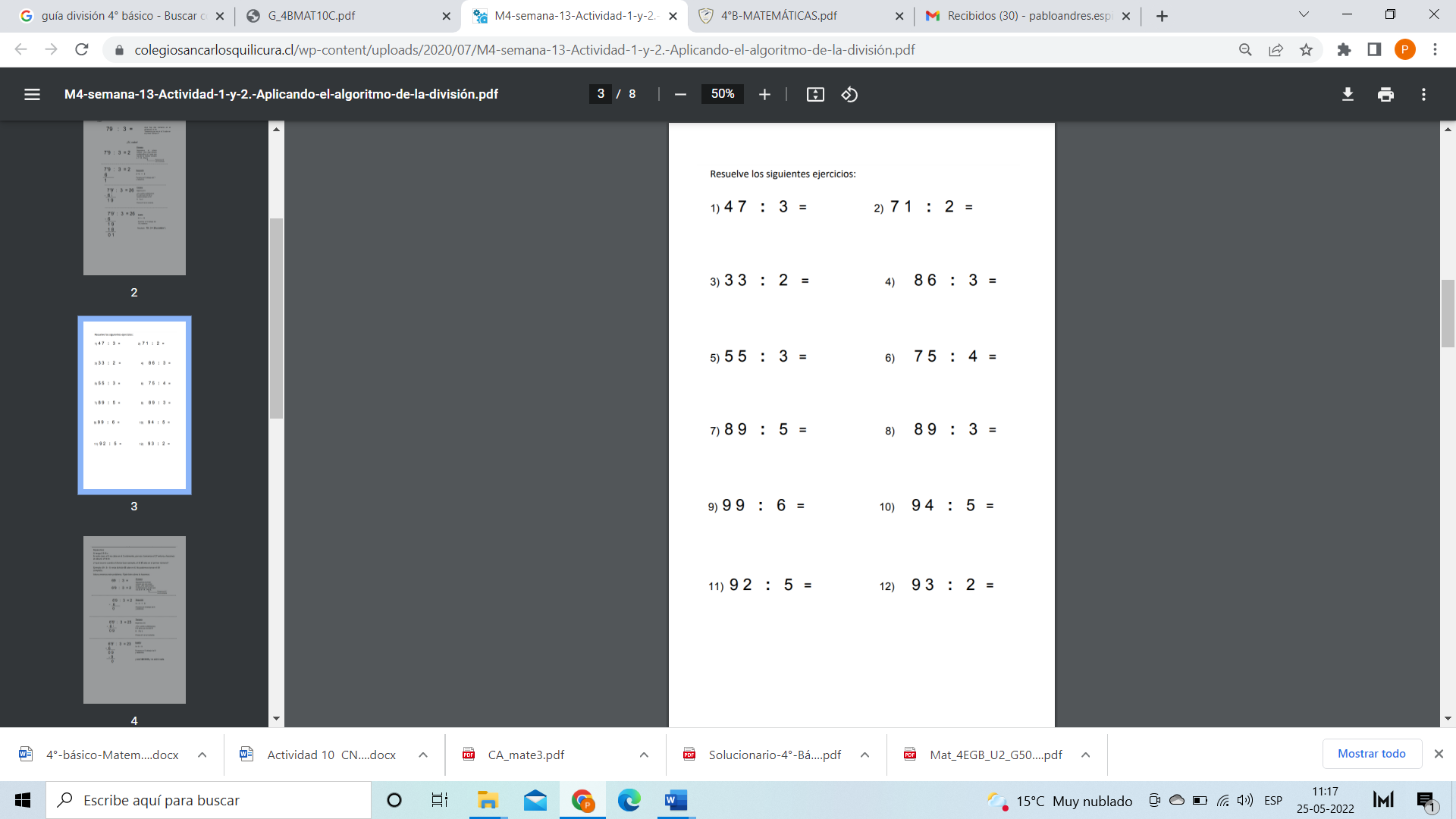 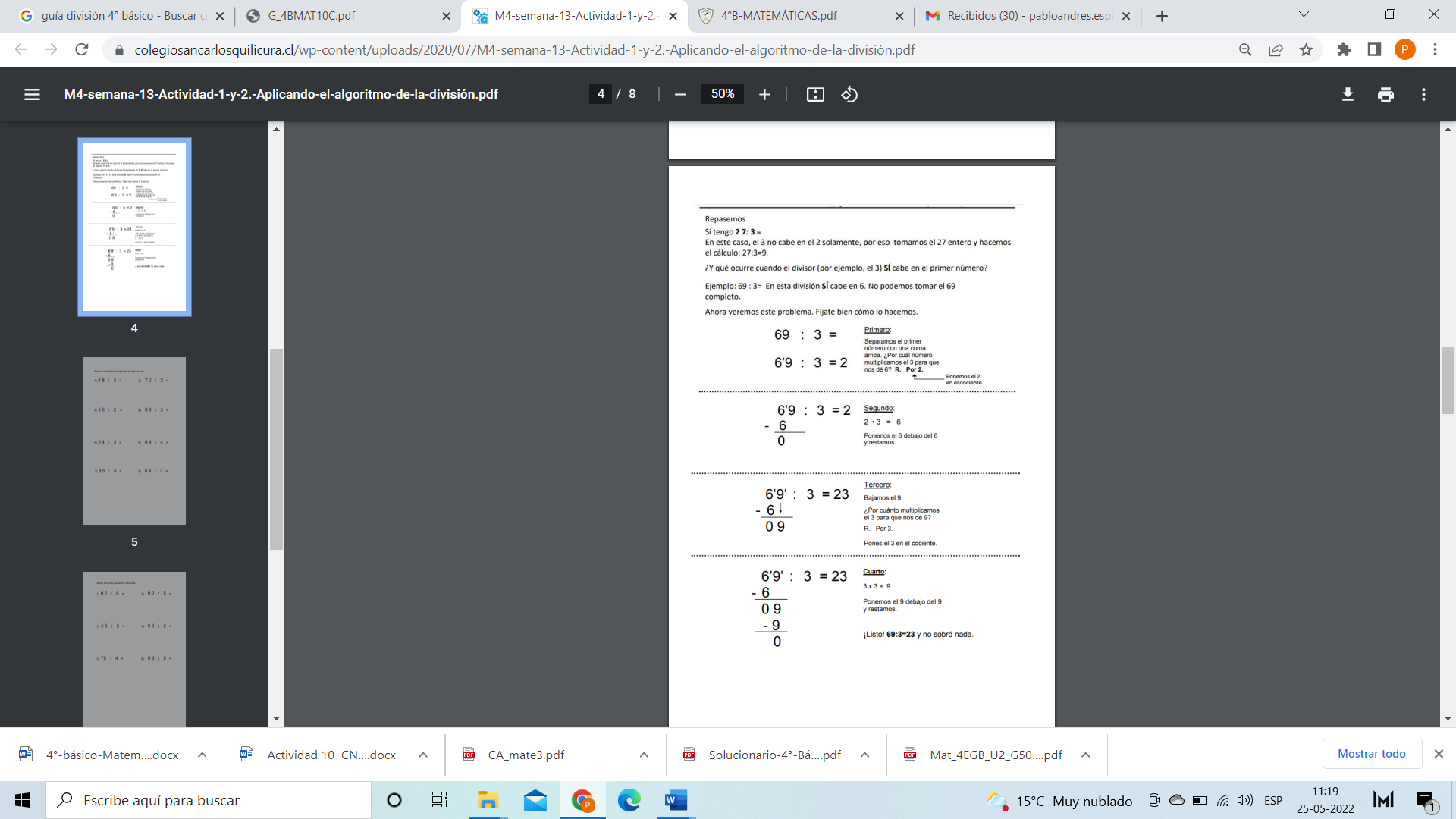 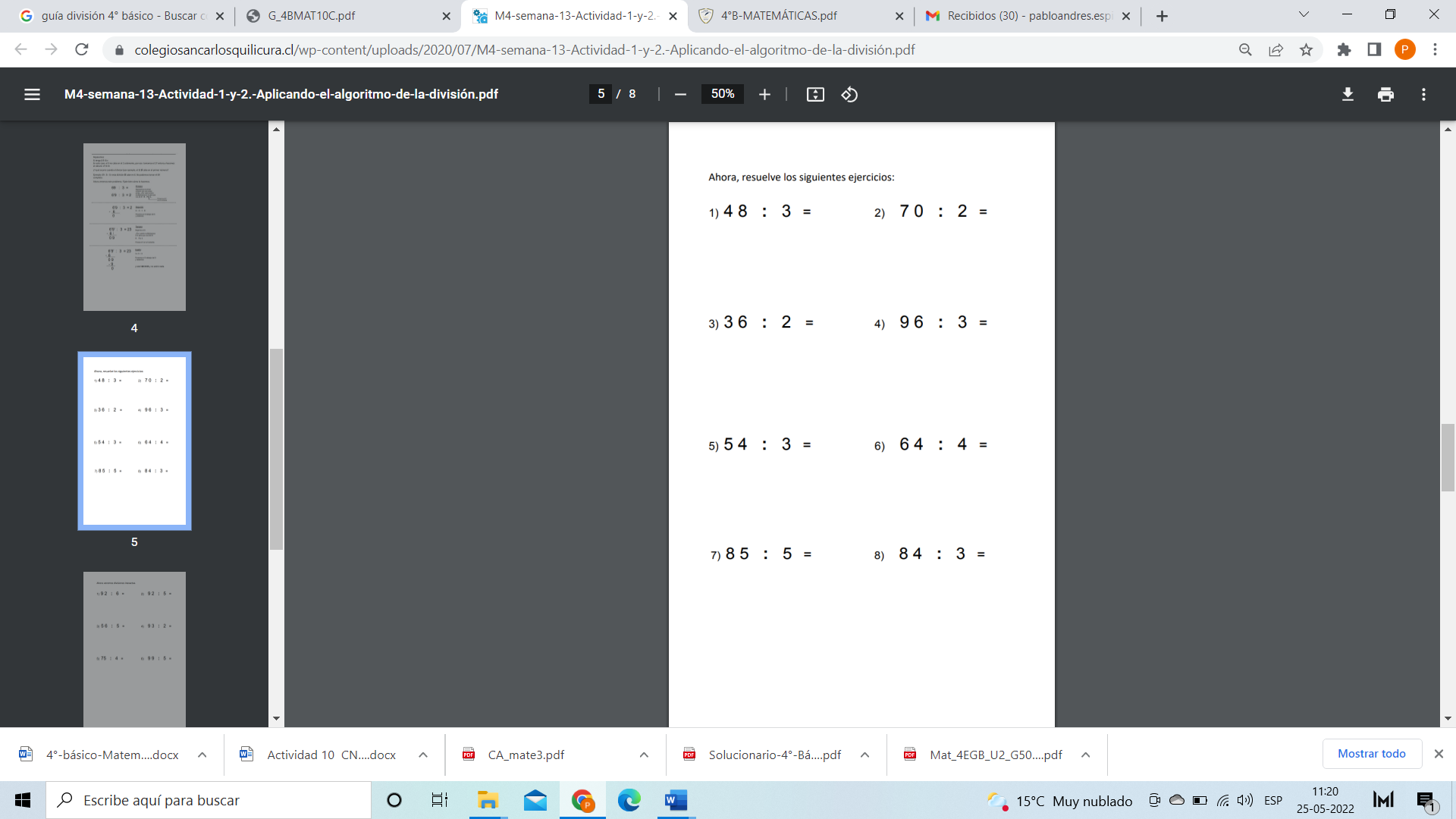 